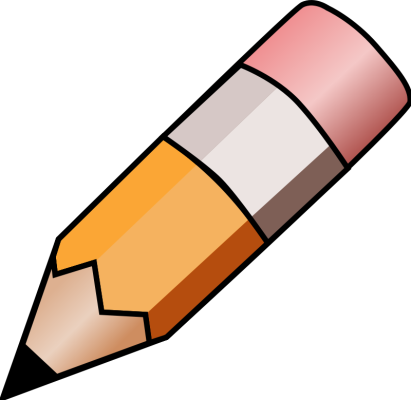 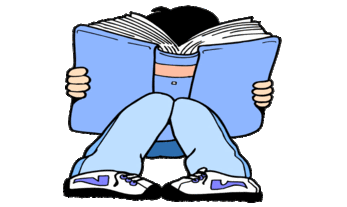 YEAR 2 HOME LEARNING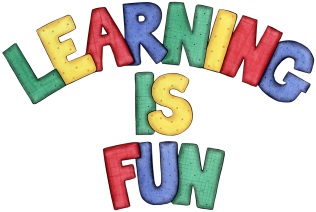 YEAR 2 HOME LEARNINGDate Set17.1.20Date Due22.1.20MathleticsOn Matheletics focus on position, direction and motion using straight lines, turns and co-ordinates. Also focus on measuring weight using grams and kilograms. If children are confident in the 2, 5 and 10 times tables please start learning the 3, 4 and 6 times tables.  All activities can be found on matheletics.com. Every child has their username and passwords in their reading records.SpellodromeWritingFor your writing challenge this week you need to focus on writing a character profile for the Big Bad Wolf or the Big Bad Pig in the format of a wanted poster. In your character profile you need to focus on using adjectives, alliteration and writing longer sentences to describe the character. In your poster you must also include:A drawing of the Big Bad Wolf or the Big Bad PigHis crime explaining why he is wanted The reward for finding himDescription of what he looks likeWhat does he like to do and his hobbies?Where was he been seen last e.g. fleeing from the house made of bricks in a faraway forest.Who to contact if the Big Bad Wolf or the Big Bad Pig is seen or caught?Use of connectives to extend your sentences e.g. but, because, then, while, when etc. Full stops and capital letters in the correct places.You need to write at least a page.Spellings to learn this week pattingpattedhumminghummeddroppingdroppedReadingRecommended daily reading time:KS1 20 minutes.Home Learning ProjectDate Set:                                                           Date Due: GreekPlease go to Greek Class Blog for Greek Home LearningGreek Class - St Cyprian's Greek Orthodox Primary Academy